Награды Шеронова Алексея Фёдоровича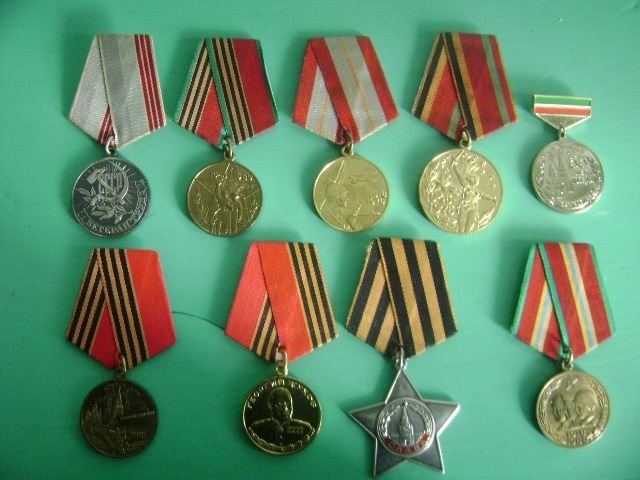 